KARTA USŁUGI
URZĄD GMINY USTRONIE MORSKIE ul. Rolna 2
Urząd Stanu Cywilnego , tel.: (094) 35 – 14 - 038KARTA USŁUGI
URZĄD GMINY USTRONIE MORSKIE ul. Rolna 2
Urząd Stanu Cywilnego , tel.: (094) 35 – 14 - 038KARTA USŁUGI
URZĄD GMINY USTRONIE MORSKIE ul. Rolna 2
Urząd Stanu Cywilnego , tel.: (094) 35 – 14 - 038KARTA USŁUGI
URZĄD GMINY USTRONIE MORSKIE ul. Rolna 2
Urząd Stanu Cywilnego , tel.: (094) 35 – 14 - 038KARTA USŁUGI
URZĄD GMINY USTRONIE MORSKIE ul. Rolna 2
Urząd Stanu Cywilnego , tel.: (094) 35 – 14 - 038USC 03ZAWARCIE ZWIĄZKU MAŁŻEŃSKIEGO PRZED KIEROWNIKIEM URZĘDU   STANU  CYWILNEGO  ZAWARCIE ZWIĄZKU MAŁŻEŃSKIEGO PRZED KIEROWNIKIEM URZĘDU   STANU  CYWILNEGO  ZAWARCIE ZWIĄZKU MAŁŻEŃSKIEGO PRZED KIEROWNIKIEM URZĘDU   STANU  CYWILNEGO  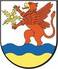 PODSTAWA PRAWNA- Prawo o aktach stanu cywilnego – ustawa z dnia 28 listopada 2014 r. (Dz. U. z 2014 r., poz. 1741 ze zm.),             -  - Kodeks rodzinny i opiekuńczy  - ustawa z dnia 25 lutego 1964 r. (Dz. U.  z  2015 r., poz. 2082 ze  zm .).FORMA ZAŁATWIENIA SPRAWY1)  Przyjęcie zapewnień od  osób zamierzających zawrzeć związek małżeński ( nupturientów) o braku okoliczności wyłączających  zawarcie małżeństwa przez Kierownika USC2)  Przyjęcie oświadczenia od nupturientów o wstąpieniu w związek małżeński. Akt Małżeństwa.
WYMAGANE DOKUMENTY1)  Wniosek ( zapewnienie ) wypełniany  jest na miejscu przez urzędnika. 2)  Dokumenty potwierdzające  tożsamość nupturientów      ( dowód osobisty, paszport - zaświadczenie o  zameldowaniu,) – do wglądu.3)  Odpisy aktów stanu cywilnego potwierdzające stan cywilny  nupturientów ( przedkładane odpisy nie mogą być kserokopiami  i winny być  wydawane  za pobraniem  opłaty  skarbowej ):      -  w przypadku panny i kawalera: odpisy skrócone aktu urodzenia - dla osób urodzonych poza Ustroniem 
         Morskim                     -  w przypadku osób rozwiedzionych: odpisy skrócone aktu urodzenia- osoby urodzone poza  Ustroniem 
                       Morskim,                        odpisy skrócone aktu małżeństwa z adnotacją o jego rozwiązaniu (jeżeli akt małżeństwa nie został sporządzony                       w   USC  Ustronie Morskie )  lub  orzeczenie  sądu  o  rozwodzie.                       -  w przypadku wdowców: odpisy skrócone aktu urodzenia -osoby urodzone poza Ustroniem Morskim, odpis     
             aktu     zgonu współmałżonka, jeżeli akt zgonu nie został  sporządzony w USC Ustronie Morskie  
          -   w przypadku gdy jedną z osób jest cudzoziemiec:odpis aktu urodzenia (  jeżeli  nie jest  wydany na druku międzynarodowym , tłumaczenie na język polski dokonane przez  tłumacza przysięgłego),zaświadczenie o zdolności prawnej do zawarcia małżeństwa wydane przez właściwy organ .
w kraju cudzoziemca lub przedstawicielstwo dyplomatyczne albo postanowienie sądu  rejonowego zwalniające od obowiązku przedłożenia zaświadczenia o zdolności prawnej  w  usc.
Do wglądu: dowód tożsamości  (paszport; w przypadku zamieszkania w RP na stałe - karta stałego pobytu).Dokumenty zagraniczne muszą być przetłumaczone na język polski  przez tłumacza przysięgłego.  Cudzoziemiec nie posługujący się językiem polskim  dokumenty do zawarcia związku małżeńskiego i oświadczenie  woli o wstąpienie w związek małżeński  składa  w obecności tłumacza przysięgłego Wybór tłumacza  oraz pokrycie jego kosztów wizyty w USC pokrywają  nupturienci.DOKUMENTY UZYSKIWANE PRZEZ URZĄDWYSOKOŚĆ OPŁAT
Opłata skarbowa:za sporządzenie aktu małżeństwa - 84,00 zł.za  wydanie decyzji zezwalającej na zawarcie małżeństwa przed upływem miesięcznego okresu oczekiwania na zawarcie  małżeństwa – 39,00 złZapłaty opłaty skarbowej dokonuje sięna rachunek  bankowy GMINA  USTRONIE MORSKIE  nr  10 8562 0007 4291 3117 0040 0914
( z dopiskiem opłata skarbowa USC).  Dowód zapłaty należnej opłaty skarbowej należy dołączyć do wniosku. Oryginał dowodu zapłaty  może zostać zwrócony podmiotowi dokonującemu zapłaty wyłącznie na żądanie)
TERMIN ODPOWIEDZI
Formalności związane ze zgłoszeniem zamiaru zawarcia  związku małżeńskiego –przyjęcie zapewnień  o braku okoliczności wyłączających  zawarcie małżeństwa  załatwiane  są  niezwłocznie  przy złożeniu  kompletu wymaganych dokumentów. Ustalenie terminu  zawarcia związku małżeńskiego .KOMÓRKA  ODPOWIEDZIALNA
Urząd Stanu Cywilnego 
8.     TRYB ODWOŁAWCZY:  Kierownik USC odmawia przyjęcia zapewnień o braku przeszkód jeśli stwierdzi, że w świetle prawa polskiego istnieją okoliczności wyłączające zawarcie zamierzonego małżeństwa powiadamiając na piśmie zainteresowanych o  przyczynach odmowy. Osoba zainteresowana może w terminie 14 dni od daty doręczenia jej pisma Kierownika  USC wystąpić do Sądu Rejonowego w Kołobrzegu Wydział  Rodzinny i Nieletnich o rozstrzygnięcie czy okoliczności przedstawione przez kierownika USC uzasadniają odmowę przyjęcia zapewnienia.  9. SPOSÓB ODEBRANIA DOKUMENTÓW
      W Urzędzie Stanu Cywilnego.DODATKOWE INFORMACJEnie mogą zawrzeć małżeństwa osoby nie mające ukończonych 18 lat, ubezwłasnowolnione całkowicie, dotknięte  chorobą psychiczną, spokrewnione lub spowinowacone w linii prostej oraz pozostające w innym związku małżeńskim,dokumenty składa się osobiście, małżeństwo nie może być zawarte przed upływem miesiąca od dnia złożenia dokumentów, z ważnych względów Kierownik USC może wydać zezwolenie na skrócenie miesięcznego terminu po złożeniu przez zainteresowanych uzasadnionego wniosku (np. zagrożenie życia, choroba, ciąża, ważne  przyczyny ),dokumenty do ślubu cywilnego można złożyć najwcześniej na 6  miesięcy a najpóżniej na miesiąc przed planowanym terminem ślubu,posiadacz dowodu osobistego ma obowiązek wymienić ten dokument w terminie do 14 dni od dnia sporządzenia  małżeństwa stwierdzającego zmianę nazwiska, posiadacz paszportu ma obowiązek wymienić ten dokument w terminie 60 dni od dnia sporządzenia aktu małżeństwa stwierdzającego zmianę nazwiska, a w przypadku małżeństwa zawartego przed konsulem lub organem zagranicznym od dnia doręczenia odpisu aktu małżeństwa.
PODSTAWA PRAWNA- Prawo o aktach stanu cywilnego – ustawa z dnia 28 listopada 2014 r. (Dz. U. z 2014 r., poz. 1741 ze zm.),             -  - Kodeks rodzinny i opiekuńczy  - ustawa z dnia 25 lutego 1964 r. (Dz. U.  z  2015 r., poz. 2082 ze  zm .).FORMA ZAŁATWIENIA SPRAWY1)  Przyjęcie zapewnień od  osób zamierzających zawrzeć związek małżeński ( nupturientów) o braku okoliczności wyłączających  zawarcie małżeństwa przez Kierownika USC2)  Przyjęcie oświadczenia od nupturientów o wstąpieniu w związek małżeński. Akt Małżeństwa.
WYMAGANE DOKUMENTY1)  Wniosek ( zapewnienie ) wypełniany  jest na miejscu przez urzędnika. 2)  Dokumenty potwierdzające  tożsamość nupturientów      ( dowód osobisty, paszport - zaświadczenie o  zameldowaniu,) – do wglądu.3)  Odpisy aktów stanu cywilnego potwierdzające stan cywilny  nupturientów ( przedkładane odpisy nie mogą być kserokopiami  i winny być  wydawane  za pobraniem  opłaty  skarbowej ):      -  w przypadku panny i kawalera: odpisy skrócone aktu urodzenia - dla osób urodzonych poza Ustroniem 
         Morskim                     -  w przypadku osób rozwiedzionych: odpisy skrócone aktu urodzenia- osoby urodzone poza  Ustroniem 
                       Morskim,                        odpisy skrócone aktu małżeństwa z adnotacją o jego rozwiązaniu (jeżeli akt małżeństwa nie został sporządzony                       w   USC  Ustronie Morskie )  lub  orzeczenie  sądu  o  rozwodzie.                       -  w przypadku wdowców: odpisy skrócone aktu urodzenia -osoby urodzone poza Ustroniem Morskim, odpis     
             aktu     zgonu współmałżonka, jeżeli akt zgonu nie został  sporządzony w USC Ustronie Morskie  
          -   w przypadku gdy jedną z osób jest cudzoziemiec:odpis aktu urodzenia (  jeżeli  nie jest  wydany na druku międzynarodowym , tłumaczenie na język polski dokonane przez  tłumacza przysięgłego),zaświadczenie o zdolności prawnej do zawarcia małżeństwa wydane przez właściwy organ .
w kraju cudzoziemca lub przedstawicielstwo dyplomatyczne albo postanowienie sądu  rejonowego zwalniające od obowiązku przedłożenia zaświadczenia o zdolności prawnej  w  usc.
Do wglądu: dowód tożsamości  (paszport; w przypadku zamieszkania w RP na stałe - karta stałego pobytu).Dokumenty zagraniczne muszą być przetłumaczone na język polski  przez tłumacza przysięgłego.  Cudzoziemiec nie posługujący się językiem polskim  dokumenty do zawarcia związku małżeńskiego i oświadczenie  woli o wstąpienie w związek małżeński  składa  w obecności tłumacza przysięgłego Wybór tłumacza  oraz pokrycie jego kosztów wizyty w USC pokrywają  nupturienci.DOKUMENTY UZYSKIWANE PRZEZ URZĄDWYSOKOŚĆ OPŁAT
Opłata skarbowa:za sporządzenie aktu małżeństwa - 84,00 zł.za  wydanie decyzji zezwalającej na zawarcie małżeństwa przed upływem miesięcznego okresu oczekiwania na zawarcie  małżeństwa – 39,00 złZapłaty opłaty skarbowej dokonuje sięna rachunek  bankowy GMINA  USTRONIE MORSKIE  nr  10 8562 0007 4291 3117 0040 0914
( z dopiskiem opłata skarbowa USC).  Dowód zapłaty należnej opłaty skarbowej należy dołączyć do wniosku. Oryginał dowodu zapłaty  może zostać zwrócony podmiotowi dokonującemu zapłaty wyłącznie na żądanie)
TERMIN ODPOWIEDZI
Formalności związane ze zgłoszeniem zamiaru zawarcia  związku małżeńskiego –przyjęcie zapewnień  o braku okoliczności wyłączających  zawarcie małżeństwa  załatwiane  są  niezwłocznie  przy złożeniu  kompletu wymaganych dokumentów. Ustalenie terminu  zawarcia związku małżeńskiego .KOMÓRKA  ODPOWIEDZIALNA
Urząd Stanu Cywilnego 
8.     TRYB ODWOŁAWCZY:  Kierownik USC odmawia przyjęcia zapewnień o braku przeszkód jeśli stwierdzi, że w świetle prawa polskiego istnieją okoliczności wyłączające zawarcie zamierzonego małżeństwa powiadamiając na piśmie zainteresowanych o  przyczynach odmowy. Osoba zainteresowana może w terminie 14 dni od daty doręczenia jej pisma Kierownika  USC wystąpić do Sądu Rejonowego w Kołobrzegu Wydział  Rodzinny i Nieletnich o rozstrzygnięcie czy okoliczności przedstawione przez kierownika USC uzasadniają odmowę przyjęcia zapewnienia.  9. SPOSÓB ODEBRANIA DOKUMENTÓW
      W Urzędzie Stanu Cywilnego.DODATKOWE INFORMACJEnie mogą zawrzeć małżeństwa osoby nie mające ukończonych 18 lat, ubezwłasnowolnione całkowicie, dotknięte  chorobą psychiczną, spokrewnione lub spowinowacone w linii prostej oraz pozostające w innym związku małżeńskim,dokumenty składa się osobiście, małżeństwo nie może być zawarte przed upływem miesiąca od dnia złożenia dokumentów, z ważnych względów Kierownik USC może wydać zezwolenie na skrócenie miesięcznego terminu po złożeniu przez zainteresowanych uzasadnionego wniosku (np. zagrożenie życia, choroba, ciąża, ważne  przyczyny ),dokumenty do ślubu cywilnego można złożyć najwcześniej na 6  miesięcy a najpóżniej na miesiąc przed planowanym terminem ślubu,posiadacz dowodu osobistego ma obowiązek wymienić ten dokument w terminie do 14 dni od dnia sporządzenia  małżeństwa stwierdzającego zmianę nazwiska, posiadacz paszportu ma obowiązek wymienić ten dokument w terminie 60 dni od dnia sporządzenia aktu małżeństwa stwierdzającego zmianę nazwiska, a w przypadku małżeństwa zawartego przed konsulem lub organem zagranicznym od dnia doręczenia odpisu aktu małżeństwa.
PODSTAWA PRAWNA- Prawo o aktach stanu cywilnego – ustawa z dnia 28 listopada 2014 r. (Dz. U. z 2014 r., poz. 1741 ze zm.),             -  - Kodeks rodzinny i opiekuńczy  - ustawa z dnia 25 lutego 1964 r. (Dz. U.  z  2015 r., poz. 2082 ze  zm .).FORMA ZAŁATWIENIA SPRAWY1)  Przyjęcie zapewnień od  osób zamierzających zawrzeć związek małżeński ( nupturientów) o braku okoliczności wyłączających  zawarcie małżeństwa przez Kierownika USC2)  Przyjęcie oświadczenia od nupturientów o wstąpieniu w związek małżeński. Akt Małżeństwa.
WYMAGANE DOKUMENTY1)  Wniosek ( zapewnienie ) wypełniany  jest na miejscu przez urzędnika. 2)  Dokumenty potwierdzające  tożsamość nupturientów      ( dowód osobisty, paszport - zaświadczenie o  zameldowaniu,) – do wglądu.3)  Odpisy aktów stanu cywilnego potwierdzające stan cywilny  nupturientów ( przedkładane odpisy nie mogą być kserokopiami  i winny być  wydawane  za pobraniem  opłaty  skarbowej ):      -  w przypadku panny i kawalera: odpisy skrócone aktu urodzenia - dla osób urodzonych poza Ustroniem 
         Morskim                     -  w przypadku osób rozwiedzionych: odpisy skrócone aktu urodzenia- osoby urodzone poza  Ustroniem 
                       Morskim,                        odpisy skrócone aktu małżeństwa z adnotacją o jego rozwiązaniu (jeżeli akt małżeństwa nie został sporządzony                       w   USC  Ustronie Morskie )  lub  orzeczenie  sądu  o  rozwodzie.                       -  w przypadku wdowców: odpisy skrócone aktu urodzenia -osoby urodzone poza Ustroniem Morskim, odpis     
             aktu     zgonu współmałżonka, jeżeli akt zgonu nie został  sporządzony w USC Ustronie Morskie  
          -   w przypadku gdy jedną z osób jest cudzoziemiec:odpis aktu urodzenia (  jeżeli  nie jest  wydany na druku międzynarodowym , tłumaczenie na język polski dokonane przez  tłumacza przysięgłego),zaświadczenie o zdolności prawnej do zawarcia małżeństwa wydane przez właściwy organ .
w kraju cudzoziemca lub przedstawicielstwo dyplomatyczne albo postanowienie sądu  rejonowego zwalniające od obowiązku przedłożenia zaświadczenia o zdolności prawnej  w  usc.
Do wglądu: dowód tożsamości  (paszport; w przypadku zamieszkania w RP na stałe - karta stałego pobytu).Dokumenty zagraniczne muszą być przetłumaczone na język polski  przez tłumacza przysięgłego.  Cudzoziemiec nie posługujący się językiem polskim  dokumenty do zawarcia związku małżeńskiego i oświadczenie  woli o wstąpienie w związek małżeński  składa  w obecności tłumacza przysięgłego Wybór tłumacza  oraz pokrycie jego kosztów wizyty w USC pokrywają  nupturienci.DOKUMENTY UZYSKIWANE PRZEZ URZĄDWYSOKOŚĆ OPŁAT
Opłata skarbowa:za sporządzenie aktu małżeństwa - 84,00 zł.za  wydanie decyzji zezwalającej na zawarcie małżeństwa przed upływem miesięcznego okresu oczekiwania na zawarcie  małżeństwa – 39,00 złZapłaty opłaty skarbowej dokonuje sięna rachunek  bankowy GMINA  USTRONIE MORSKIE  nr  10 8562 0007 4291 3117 0040 0914
( z dopiskiem opłata skarbowa USC).  Dowód zapłaty należnej opłaty skarbowej należy dołączyć do wniosku. Oryginał dowodu zapłaty  może zostać zwrócony podmiotowi dokonującemu zapłaty wyłącznie na żądanie)
TERMIN ODPOWIEDZI
Formalności związane ze zgłoszeniem zamiaru zawarcia  związku małżeńskiego –przyjęcie zapewnień  o braku okoliczności wyłączających  zawarcie małżeństwa  załatwiane  są  niezwłocznie  przy złożeniu  kompletu wymaganych dokumentów. Ustalenie terminu  zawarcia związku małżeńskiego .KOMÓRKA  ODPOWIEDZIALNA
Urząd Stanu Cywilnego 
8.     TRYB ODWOŁAWCZY:  Kierownik USC odmawia przyjęcia zapewnień o braku przeszkód jeśli stwierdzi, że w świetle prawa polskiego istnieją okoliczności wyłączające zawarcie zamierzonego małżeństwa powiadamiając na piśmie zainteresowanych o  przyczynach odmowy. Osoba zainteresowana może w terminie 14 dni od daty doręczenia jej pisma Kierownika  USC wystąpić do Sądu Rejonowego w Kołobrzegu Wydział  Rodzinny i Nieletnich o rozstrzygnięcie czy okoliczności przedstawione przez kierownika USC uzasadniają odmowę przyjęcia zapewnienia.  9. SPOSÓB ODEBRANIA DOKUMENTÓW
      W Urzędzie Stanu Cywilnego.DODATKOWE INFORMACJEnie mogą zawrzeć małżeństwa osoby nie mające ukończonych 18 lat, ubezwłasnowolnione całkowicie, dotknięte  chorobą psychiczną, spokrewnione lub spowinowacone w linii prostej oraz pozostające w innym związku małżeńskim,dokumenty składa się osobiście, małżeństwo nie może być zawarte przed upływem miesiąca od dnia złożenia dokumentów, z ważnych względów Kierownik USC może wydać zezwolenie na skrócenie miesięcznego terminu po złożeniu przez zainteresowanych uzasadnionego wniosku (np. zagrożenie życia, choroba, ciąża, ważne  przyczyny ),dokumenty do ślubu cywilnego można złożyć najwcześniej na 6  miesięcy a najpóżniej na miesiąc przed planowanym terminem ślubu,posiadacz dowodu osobistego ma obowiązek wymienić ten dokument w terminie do 14 dni od dnia sporządzenia  małżeństwa stwierdzającego zmianę nazwiska, posiadacz paszportu ma obowiązek wymienić ten dokument w terminie 60 dni od dnia sporządzenia aktu małżeństwa stwierdzającego zmianę nazwiska, a w przypadku małżeństwa zawartego przed konsulem lub organem zagranicznym od dnia doręczenia odpisu aktu małżeństwa.
PODSTAWA PRAWNA- Prawo o aktach stanu cywilnego – ustawa z dnia 28 listopada 2014 r. (Dz. U. z 2014 r., poz. 1741 ze zm.),             -  - Kodeks rodzinny i opiekuńczy  - ustawa z dnia 25 lutego 1964 r. (Dz. U.  z  2015 r., poz. 2082 ze  zm .).FORMA ZAŁATWIENIA SPRAWY1)  Przyjęcie zapewnień od  osób zamierzających zawrzeć związek małżeński ( nupturientów) o braku okoliczności wyłączających  zawarcie małżeństwa przez Kierownika USC2)  Przyjęcie oświadczenia od nupturientów o wstąpieniu w związek małżeński. Akt Małżeństwa.
WYMAGANE DOKUMENTY1)  Wniosek ( zapewnienie ) wypełniany  jest na miejscu przez urzędnika. 2)  Dokumenty potwierdzające  tożsamość nupturientów      ( dowód osobisty, paszport - zaświadczenie o  zameldowaniu,) – do wglądu.3)  Odpisy aktów stanu cywilnego potwierdzające stan cywilny  nupturientów ( przedkładane odpisy nie mogą być kserokopiami  i winny być  wydawane  za pobraniem  opłaty  skarbowej ):      -  w przypadku panny i kawalera: odpisy skrócone aktu urodzenia - dla osób urodzonych poza Ustroniem 
         Morskim                     -  w przypadku osób rozwiedzionych: odpisy skrócone aktu urodzenia- osoby urodzone poza  Ustroniem 
                       Morskim,                        odpisy skrócone aktu małżeństwa z adnotacją o jego rozwiązaniu (jeżeli akt małżeństwa nie został sporządzony                       w   USC  Ustronie Morskie )  lub  orzeczenie  sądu  o  rozwodzie.                       -  w przypadku wdowców: odpisy skrócone aktu urodzenia -osoby urodzone poza Ustroniem Morskim, odpis     
             aktu     zgonu współmałżonka, jeżeli akt zgonu nie został  sporządzony w USC Ustronie Morskie  
          -   w przypadku gdy jedną z osób jest cudzoziemiec:odpis aktu urodzenia (  jeżeli  nie jest  wydany na druku międzynarodowym , tłumaczenie na język polski dokonane przez  tłumacza przysięgłego),zaświadczenie o zdolności prawnej do zawarcia małżeństwa wydane przez właściwy organ .
w kraju cudzoziemca lub przedstawicielstwo dyplomatyczne albo postanowienie sądu  rejonowego zwalniające od obowiązku przedłożenia zaświadczenia o zdolności prawnej  w  usc.
Do wglądu: dowód tożsamości  (paszport; w przypadku zamieszkania w RP na stałe - karta stałego pobytu).Dokumenty zagraniczne muszą być przetłumaczone na język polski  przez tłumacza przysięgłego.  Cudzoziemiec nie posługujący się językiem polskim  dokumenty do zawarcia związku małżeńskiego i oświadczenie  woli o wstąpienie w związek małżeński  składa  w obecności tłumacza przysięgłego Wybór tłumacza  oraz pokrycie jego kosztów wizyty w USC pokrywają  nupturienci.DOKUMENTY UZYSKIWANE PRZEZ URZĄDWYSOKOŚĆ OPŁAT
Opłata skarbowa:za sporządzenie aktu małżeństwa - 84,00 zł.za  wydanie decyzji zezwalającej na zawarcie małżeństwa przed upływem miesięcznego okresu oczekiwania na zawarcie  małżeństwa – 39,00 złZapłaty opłaty skarbowej dokonuje sięna rachunek  bankowy GMINA  USTRONIE MORSKIE  nr  10 8562 0007 4291 3117 0040 0914
( z dopiskiem opłata skarbowa USC).  Dowód zapłaty należnej opłaty skarbowej należy dołączyć do wniosku. Oryginał dowodu zapłaty  może zostać zwrócony podmiotowi dokonującemu zapłaty wyłącznie na żądanie)
TERMIN ODPOWIEDZI
Formalności związane ze zgłoszeniem zamiaru zawarcia  związku małżeńskiego –przyjęcie zapewnień  o braku okoliczności wyłączających  zawarcie małżeństwa  załatwiane  są  niezwłocznie  przy złożeniu  kompletu wymaganych dokumentów. Ustalenie terminu  zawarcia związku małżeńskiego .KOMÓRKA  ODPOWIEDZIALNA
Urząd Stanu Cywilnego 
8.     TRYB ODWOŁAWCZY:  Kierownik USC odmawia przyjęcia zapewnień o braku przeszkód jeśli stwierdzi, że w świetle prawa polskiego istnieją okoliczności wyłączające zawarcie zamierzonego małżeństwa powiadamiając na piśmie zainteresowanych o  przyczynach odmowy. Osoba zainteresowana może w terminie 14 dni od daty doręczenia jej pisma Kierownika  USC wystąpić do Sądu Rejonowego w Kołobrzegu Wydział  Rodzinny i Nieletnich o rozstrzygnięcie czy okoliczności przedstawione przez kierownika USC uzasadniają odmowę przyjęcia zapewnienia.  9. SPOSÓB ODEBRANIA DOKUMENTÓW
      W Urzędzie Stanu Cywilnego.DODATKOWE INFORMACJEnie mogą zawrzeć małżeństwa osoby nie mające ukończonych 18 lat, ubezwłasnowolnione całkowicie, dotknięte  chorobą psychiczną, spokrewnione lub spowinowacone w linii prostej oraz pozostające w innym związku małżeńskim,dokumenty składa się osobiście, małżeństwo nie może być zawarte przed upływem miesiąca od dnia złożenia dokumentów, z ważnych względów Kierownik USC może wydać zezwolenie na skrócenie miesięcznego terminu po złożeniu przez zainteresowanych uzasadnionego wniosku (np. zagrożenie życia, choroba, ciąża, ważne  przyczyny ),dokumenty do ślubu cywilnego można złożyć najwcześniej na 6  miesięcy a najpóżniej na miesiąc przed planowanym terminem ślubu,posiadacz dowodu osobistego ma obowiązek wymienić ten dokument w terminie do 14 dni od dnia sporządzenia  małżeństwa stwierdzającego zmianę nazwiska, posiadacz paszportu ma obowiązek wymienić ten dokument w terminie 60 dni od dnia sporządzenia aktu małżeństwa stwierdzającego zmianę nazwiska, a w przypadku małżeństwa zawartego przed konsulem lub organem zagranicznym od dnia doręczenia odpisu aktu małżeństwa.
PODSTAWA PRAWNA- Prawo o aktach stanu cywilnego – ustawa z dnia 28 listopada 2014 r. (Dz. U. z 2014 r., poz. 1741 ze zm.),             -  - Kodeks rodzinny i opiekuńczy  - ustawa z dnia 25 lutego 1964 r. (Dz. U.  z  2015 r., poz. 2082 ze  zm .).FORMA ZAŁATWIENIA SPRAWY1)  Przyjęcie zapewnień od  osób zamierzających zawrzeć związek małżeński ( nupturientów) o braku okoliczności wyłączających  zawarcie małżeństwa przez Kierownika USC2)  Przyjęcie oświadczenia od nupturientów o wstąpieniu w związek małżeński. Akt Małżeństwa.
WYMAGANE DOKUMENTY1)  Wniosek ( zapewnienie ) wypełniany  jest na miejscu przez urzędnika. 2)  Dokumenty potwierdzające  tożsamość nupturientów      ( dowód osobisty, paszport - zaświadczenie o  zameldowaniu,) – do wglądu.3)  Odpisy aktów stanu cywilnego potwierdzające stan cywilny  nupturientów ( przedkładane odpisy nie mogą być kserokopiami  i winny być  wydawane  za pobraniem  opłaty  skarbowej ):      -  w przypadku panny i kawalera: odpisy skrócone aktu urodzenia - dla osób urodzonych poza Ustroniem 
         Morskim                     -  w przypadku osób rozwiedzionych: odpisy skrócone aktu urodzenia- osoby urodzone poza  Ustroniem 
                       Morskim,                        odpisy skrócone aktu małżeństwa z adnotacją o jego rozwiązaniu (jeżeli akt małżeństwa nie został sporządzony                       w   USC  Ustronie Morskie )  lub  orzeczenie  sądu  o  rozwodzie.                       -  w przypadku wdowców: odpisy skrócone aktu urodzenia -osoby urodzone poza Ustroniem Morskim, odpis     
             aktu     zgonu współmałżonka, jeżeli akt zgonu nie został  sporządzony w USC Ustronie Morskie  
          -   w przypadku gdy jedną z osób jest cudzoziemiec:odpis aktu urodzenia (  jeżeli  nie jest  wydany na druku międzynarodowym , tłumaczenie na język polski dokonane przez  tłumacza przysięgłego),zaświadczenie o zdolności prawnej do zawarcia małżeństwa wydane przez właściwy organ .
w kraju cudzoziemca lub przedstawicielstwo dyplomatyczne albo postanowienie sądu  rejonowego zwalniające od obowiązku przedłożenia zaświadczenia o zdolności prawnej  w  usc.
Do wglądu: dowód tożsamości  (paszport; w przypadku zamieszkania w RP na stałe - karta stałego pobytu).Dokumenty zagraniczne muszą być przetłumaczone na język polski  przez tłumacza przysięgłego.  Cudzoziemiec nie posługujący się językiem polskim  dokumenty do zawarcia związku małżeńskiego i oświadczenie  woli o wstąpienie w związek małżeński  składa  w obecności tłumacza przysięgłego Wybór tłumacza  oraz pokrycie jego kosztów wizyty w USC pokrywają  nupturienci.DOKUMENTY UZYSKIWANE PRZEZ URZĄDWYSOKOŚĆ OPŁAT
Opłata skarbowa:za sporządzenie aktu małżeństwa - 84,00 zł.za  wydanie decyzji zezwalającej na zawarcie małżeństwa przed upływem miesięcznego okresu oczekiwania na zawarcie  małżeństwa – 39,00 złZapłaty opłaty skarbowej dokonuje sięna rachunek  bankowy GMINA  USTRONIE MORSKIE  nr  10 8562 0007 4291 3117 0040 0914
( z dopiskiem opłata skarbowa USC).  Dowód zapłaty należnej opłaty skarbowej należy dołączyć do wniosku. Oryginał dowodu zapłaty  może zostać zwrócony podmiotowi dokonującemu zapłaty wyłącznie na żądanie)
TERMIN ODPOWIEDZI
Formalności związane ze zgłoszeniem zamiaru zawarcia  związku małżeńskiego –przyjęcie zapewnień  o braku okoliczności wyłączających  zawarcie małżeństwa  załatwiane  są  niezwłocznie  przy złożeniu  kompletu wymaganych dokumentów. Ustalenie terminu  zawarcia związku małżeńskiego .KOMÓRKA  ODPOWIEDZIALNA
Urząd Stanu Cywilnego 
8.     TRYB ODWOŁAWCZY:  Kierownik USC odmawia przyjęcia zapewnień o braku przeszkód jeśli stwierdzi, że w świetle prawa polskiego istnieją okoliczności wyłączające zawarcie zamierzonego małżeństwa powiadamiając na piśmie zainteresowanych o  przyczynach odmowy. Osoba zainteresowana może w terminie 14 dni od daty doręczenia jej pisma Kierownika  USC wystąpić do Sądu Rejonowego w Kołobrzegu Wydział  Rodzinny i Nieletnich o rozstrzygnięcie czy okoliczności przedstawione przez kierownika USC uzasadniają odmowę przyjęcia zapewnienia.  9. SPOSÓB ODEBRANIA DOKUMENTÓW
      W Urzędzie Stanu Cywilnego.DODATKOWE INFORMACJEnie mogą zawrzeć małżeństwa osoby nie mające ukończonych 18 lat, ubezwłasnowolnione całkowicie, dotknięte  chorobą psychiczną, spokrewnione lub spowinowacone w linii prostej oraz pozostające w innym związku małżeńskim,dokumenty składa się osobiście, małżeństwo nie może być zawarte przed upływem miesiąca od dnia złożenia dokumentów, z ważnych względów Kierownik USC może wydać zezwolenie na skrócenie miesięcznego terminu po złożeniu przez zainteresowanych uzasadnionego wniosku (np. zagrożenie życia, choroba, ciąża, ważne  przyczyny ),dokumenty do ślubu cywilnego można złożyć najwcześniej na 6  miesięcy a najpóżniej na miesiąc przed planowanym terminem ślubu,posiadacz dowodu osobistego ma obowiązek wymienić ten dokument w terminie do 14 dni od dnia sporządzenia  małżeństwa stwierdzającego zmianę nazwiska, posiadacz paszportu ma obowiązek wymienić ten dokument w terminie 60 dni od dnia sporządzenia aktu małżeństwa stwierdzającego zmianę nazwiska, a w przypadku małżeństwa zawartego przed konsulem lub organem zagranicznym od dnia doręczenia odpisu aktu małżeństwa.
Opracował: Kierownik USCHonorata AtraszkiewiczData: 2023-12-14Opracował: Kierownik USCHonorata AtraszkiewiczData: 2023-12-14Sprawdził: Data: Zatwierdził: Sekretarz GminyEwa OstrowskaData: 2023-12-14Zatwierdził: Sekretarz GminyEwa OstrowskaData: 2023-12-14